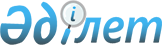 "Қазақстан Республикасы Үкіметінің Біріккен Ұлттар Ұйымына мүше мемлекеттердің Адам құқықтары жөніндегі әмбебап кезеңдік шолу шеңберіндегі ұсынымдарын іске асыру жөніндегі 2011 - 2014 жылдарға арналған іс-шаралар жоспары туралы" Қазақстан Республикасы Үкіметінің 2011 жылғы 13 қазандағы № 1165 қаулысына өзгеріс енгізу туралыҚазақстан Республикасы Үкіметінің 2011 жылғы 6 желтоқсандағы № 1471 Қаулысы

      Қазақстан Республикасының Үкіметі ҚАУЛЫ ЕТЕДІ:



      1. «Қазақстан Республикасы Үкіметінің Біріккен Ұлттар Ұйымына мүше мемлекеттердің Адам құқықтары жөніндегі әмбебап кезеңдік шолу шеңберіндегі ұсынымдарын іске асыру жөніндегі 2011 - 2014 жылдарға арналған іс-шаралар жоспары туралы» Қазақстан Республикасы Үкіметінің 2011 жылғы 13 қазандағы № 1165 қаулысына мынадай өзгеріс енгізілсін:



      көрсетілген қаулымен бекітілген Қазақстан Республикасы Үкіметінің Біріккен Ұлттар Ұйымына мүше мемлекеттердің Адам құқықтары жөніндегі әмбебап кезеңдік шолу шеңберіндегі ұсынымдарын іске асыру жөніндегі 2011 - 2014 жылдарға арналған іс-шаралар жоспарында:



      реттік нөмірі 30-жол алып тасталсын.



      2. Осы қаулы қол қойылған күнінен бастап қолданысқа енгізіледі.      Қазақстан Республикасының

      Премьер-Министрі                           К. Мәсімов
					© 2012. Қазақстан Республикасы Әділет министрлігінің «Қазақстан Республикасының Заңнама және құқықтық ақпарат институты» ШЖҚ РМК
				